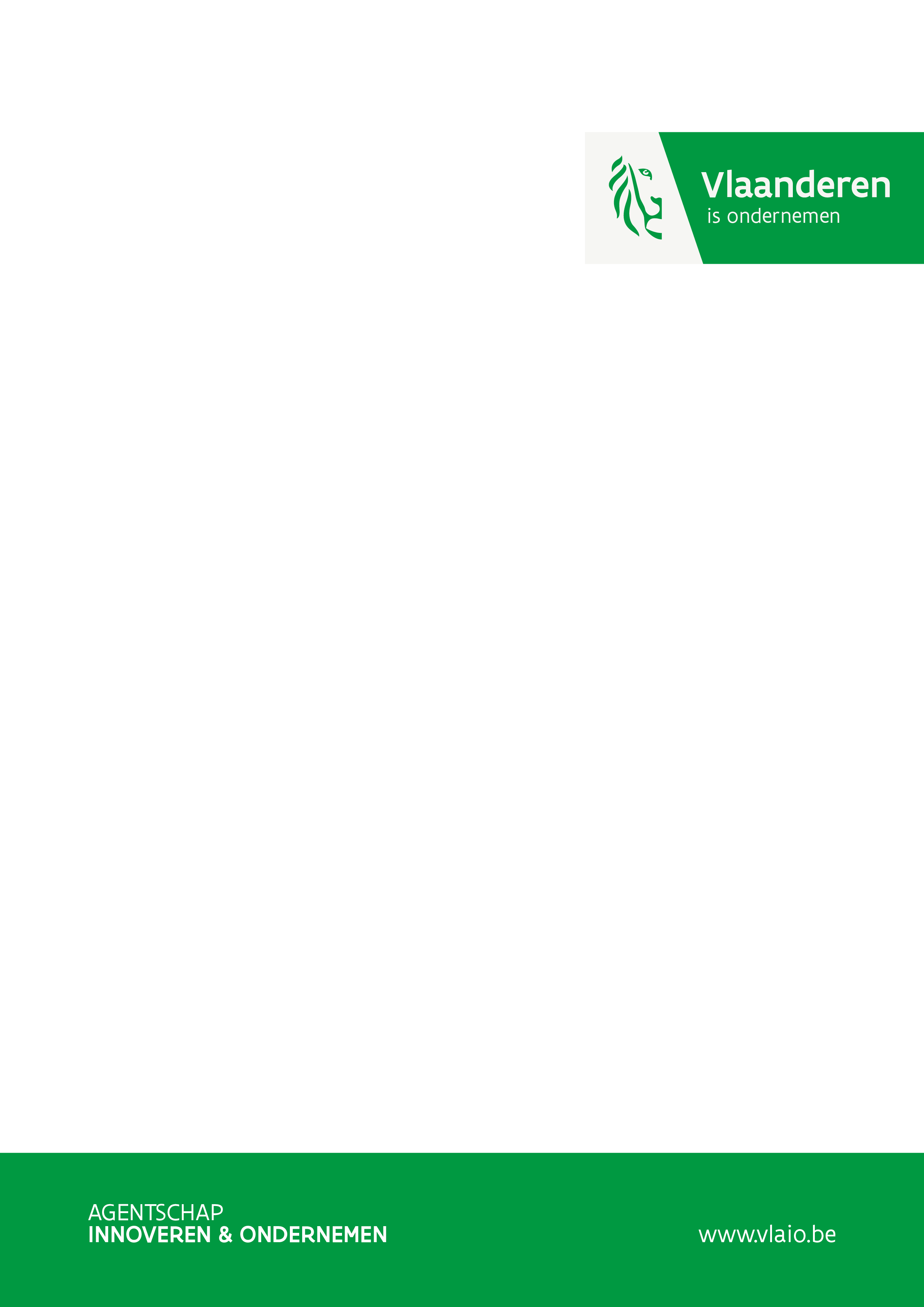 Inleidingversie: juli 2017Dit document legt uit hoe een aanvraag voor een VIS-studie in het kader van een clusteroproep moet ingevuld worden. Waar relevant kan steeds de link met de clusterstrategie en/of andere clusteractiviteiten gemaakt worden.Volgende documenten zijn van belang bij het voorbereiden van de aanvraag en zijn te verkrijgen via de website van het agentschap, via uw accountmanager en via clusters@vlaio.be:Oproepdocument clusteroproep (indien van toepassing)Aanvraagtemplate voor clusterproject-specifieke informatie (indien van toepassing)Aanvraagtemplate voor vooraanmelding (indien van toepassing)Kostenmodel en bijbehorende Excel template om de projectbegroting op te stellen:  https://www.iwt.be/sites/default/files/subsidies/documenten/VIS_TR_template_kostenmodel_juni2017.xlsToelichtingsdocument - de-minimis: http://www.iwt.be/subsidies/documenten/de-de-minimis-regel-pdf Toelichtingsdocument gebruik van de projectresultaten: http://www.iwt.be/subsidies/documenten/beleidslijn-mbt-gebruik-resultaten-pdf Toelichtingsdocument ‘uitvoering en opvolging’ van een VIS-project: http://www.iwt.be/subsidies/documenten/uitvoering-en-opvolging-vis-tr-pdf We raden u aan om steeds na te gaan bij uw accountmanager of u over de meest actuele versie van deze documenten en templates beschikt.De aanvraag moet elektronisch ingediend worden bij het Agentschap Innoveren en Ondernemen, optredend voor het Hermesfonds, op clusters@vlaio.be samen met de ondertekende verklaringen. Het is deze versie die gebruikt wordt voor het bepalen van de datum van indiening. Hou er rekening mee dat via e-mail enkel bestanden tot max. 15 MB toegelaten worden.Met al uw vragen met betrekking tot het indienen van de aanvraag kan u terecht op het volgende adres:Agentschap Innoveren & Ondernemen EllipsgebouwKoning Albert II-laan 35, bus 161030 Brusseltel : 02 432 42 00, fax : 02 432 43 99clusters@vlaio.be	VIS-studieVIS-studies kunnen volgende doelstellingen hebben:het uitwerken van een plan van aanpak voor een later innovatietraject het nagaan van de haalbaarheid en relevantie van een later innovatietraject.Het latere innovatietraject moet duidelijk ten behoeve zijn van een brede groep van bedrijven (naast de kmo’s kunnen ook grote bedrijven een rol spelen). Een VIS-studie moet open staan voor alle geïnteresseerde bedrijven.Het resultaat van een VIS-studie kan de vorm aannemen van een uitgewerkte plan van aanpak voor het latere innovatietraject. Dit omvat een duidelijke beschrijving van de acties die men dient uit te voeren om de doelstellingen te realiseren, hoe men zich gaat organiseren, aan de hand van welke indicatoren men de vooruitgang gaat opvolgen, wat het engagement van de diverse partners is, een taakverdeling, een planning in de tijd, een kosteninschatting, voor welke activiteiten men beroep wil doen op overheidssubsidies en hoe lang men subsidies denkt nodig te hebben. Daarnaast resulteert een VIS-studie typisch ook in een betere inschatting van de risico’s en opportuniteiten verbonden aan het innovatietraject, hetgeen moet toelaten een go/no-go beslissing te nemen over het geplande innovatietraject. Voor het latere innovatietraject ten behoeve van de ruime groep van bedrijven kan indien nodig en relevant gebruikt gemaakt worden van bestaande steunmaatregelen. Binnen de VIS-studie kan eventueel nagegaan worden welke subsidiekanalen mogelijks kunnen ingezet voor dit latere innovatietraject.en VIS-studie is echter niet bedoeld voor de voorbereiding van reguliere subsidieprojecten, noch op de voorbereiding van activiteiten/innovatietrajecten die gericht zijn op een beperkt aantal bedrijven of die te dicht bij de markt liggen.  Projectkenmerken en steunVIS-projecten worden gesteund op basis van het VIS-besluit.Een VIS-studie heeft een duur van maximum 1 jaar. De maximale subsidie bedraagt 100 dzEUR/jaar (80% subsidie). De financiering van de resterende 20% van het projectbudget gebeurt via bijdragen van de doelgroepbedrijven. Een VIS- studie wordt conform het VIS-besluit aangevraagd door een Vlaams InnovatieSamenwerkingsverband (VIS)  Voor de uitvoering van het project, kan naargelang de aard van de activiteit beroep gedaan worden op één of meerdere uitvoerders. Hogescholen, universiteiten en onderzoeksinstellingen kunnen geen projectaanvrager zijn, maar wel uitvoerder.Innovatieclusters voldoen aan de definitie van een Vlaams Innovatiesamenwerkingsverband (VIS). Clusterorganisaties kunnen zowel een coördinerende als een uitvoerende rol vervullen in de VIS-studie en daarin samenwerken met andere VIS-partners of kenniscentra. De steun wordt toegekend aan de aanvrager als onrechtstreekse steun aan doelgroepbedrijven onder de de-minimis verordering· van de Europese Commissie. Het niet-gesubsidieerde gedeelte van de projectbegroting (20%) dient gefinancierd te worden met bijdragen van de doelgroepbedrijven, welke tevens een bijkomende indicatie is voor het draagvlak bij de bedrijvendoelgroep.Opstellen, indiening en evaluatie van de aanvraagDe aanvraag wordt opgesteld overeenkomstig deze  template. De aanvraag is in het Nederlands opgesteld, tenzij anders overeengekomen, en wordt elektronisch ingediend bij het Agentschap Innoveren & Ondernemen via clusters@vlaio.be .De ingediende aanvraag bevat de volgende delen:Deel 1: omvat alle gemeenschappelijke gegevens van het project en wordt ingevuld door de hoofdaanvrager die optreedt als coördinator van het project;Deel 2: omvat alle informatie die inhoudelijk nodig is om het project te beoordelen;Deel 3: omvat het detailbudget;Deel 4: omvat de eventuele verplichte bijlagen.In de inleiding, incl. de documenten waarnaar in deze inleiding wordt verwezen, is belangrijke achtergrondinformatie terug te vinden die u kan helpen bij het opmaken van de projectaanvraag.Goede aanvragen kunnen typisch uitgewerkt worden op een omvang van een 10-tal pagina’s (maximaal 20 bladzijden) afhankelijk van het aantal partners binnen het projectconsortium en de omvang van het werkplan. Dit maximum aantal pagina’s geldt inclusief de literatuur- en andere referenties en omvat normale A4 pagina’s met lettertype ’Calibri’ minimaal size 11 of equivalent en redelijke interlinie en marges. Het is essentieel om dit maximum van 20 bladzijden niet te overschrijden. Het overschrijden van het maximum aantal pagina’s resulteert immers in de onontvankelijkheid van het projectvoorstel.Na indiening van de aanvraag zal het Agentschap Innoveren & Ondernemen de ontvankelijkheid van de aanvraag beoordelen. Indien de aanvraag ontvankelijk is zal het agentschap, mede op basis van het advies van externe deskundigen, het project beoordelen, aan de hand van de beoordelingscriteria zoals opgenomen in Bijlage 1. Op basis van deze beoordeling zal het Hermes Beslissingscomité beslissen of het project al dan niet steunbaar is. Voor gesteunde projecten zal een projectovereenkomst opgesteld worden.Inhoudsopgave AanvraagdocumentDeel 1: Projectidentificatie	7Algemene inlichtingen	7Innovatiedoel	8Gegevens en intentieverklaring hoofdaanvrager	9Gegevens en intentieverklaring mede-aanvrager(s) (indien van toepassing)	11Gegevens en intentieverklaring van de betrokken clusterorganisatie(s)	13Gegevens en intentieverklaring uitvoerder(s) (indien de aanvragers verschillen van de uitvoerders)	14Deel 2: Projectbeschrijving	15A. Kenmerken/impact van het project	151. Aanleiding, situering en doelstellingen van de studie (ca 1 pagina)	152. Innovatietraject, de basis van de studie (2 – 3 pagina’s)	153. Gedragenheid vanuit de doelgroep (ca 1 pagina)	154. Economische impact	165. Complementariteit en Ruimere meerwaarde van het project	166. Inpassing in de clusterstrategie	16B. Projectuitvoering (ca 5 pagina’s)	171. Kwaliteit van de uitvoering	171.1. Betrokkenheid doelgroep	171.2. Werkplan	172. Expertise en middelen	19Deel 3: Projectbegroting	19Deel 4: Bijlagen	20Opmaak en samenstelling van de projectaanvraagChecklist met de verschillende delen van de projectaanvraag: Deel 1: Projectidentificatie Projectgegevens Administratieve gegevens en intentieverklaring van de hoofdaanvrager Administratieve gegevens en intentieverklaring van de medeaanvrager(s) Administratieve gegevens en intentieverklaring van de uitvoerder(s) of bestek grote onderaannemingDeel 2: Projectbeschrijving  Situering : doelgroep en aanleiding  Toekomststrategie, basis van de HS Engagement Aanpak van de HSDeel 3: Projectbegroting Projectbegroting per partner (Excel sheet) Totale projectbegroting (Excel sheet)Deel 4: Bijlagen	 Bij onderaannemingen vanaf 8.500 EUR: offertesDeel 1: Projectidentificatie Algemene inlichtingenInnovatiedoelHet innovatiedoel geeft kernachtig de projectdoelstellingen weer, alsook de verwachte resultaten en impact. Het dient opgemaakt in het Nederlands, volgens onderstaande structuur, en wordt beperkt tot maximum 1 bladzijde. Het innovatiedoel wordt gebruikt als basis voor de opmaak van de steunovereenkomst bij toekenning van de subsidie.Algemeen doelbeknopte situering van de concrete probleemstelling/uitdaging bij de doelgroepbedrijven en algemene doelstelling (inclusief innovatietraject dat volgt op de VIS-studie);grootte/karakterisatie van de doelgroep (= de bedrijven die rechtstreeks baat hebben bij de projectresultaten en waarop het project zich actief richt).Concrete doelendoelstellingen van het project en de beoogde resultaten;nieuwe inzichten die moeten verworven worden om een go/no-go beslissing te nemen over het toekomstig innovatietraject.Verwachte resultaten en impactde (zichtbare) veranderingen bij de doelgroep die mogen verwacht worden na afloop van het toekomstig innovatietraject.Het innovatiedoel maakt bij toekenning van steun deel uit van de steunovereenkomst en zal na afloop van het project gebruikt worden om na te gaan in welke mate de vooropgestelde doelstellingen werden bereikt. Mede om deze reden is het noodzakelijk dat de doelstellingen zo scherp mogelijk worden afgelijnd, concreet en verifieerbaar zijn, en dat –indien mogelijk- zoveel mogelijk kwantitatieve streefwaarden worden gedefinieerd. Merk op dat de steunovereenkomst een middelenverbintenis is en geen resultaatsverbintenis. Gegevens en intentieverklaring hoofdaanvrager (*) Voor een onderaanneming van meer dan 8.500 EUR. Voeg de offertes bij (bijlagen).Als rechtsgeldig vertegenwoordiger van <naam van aanvragende organisatie> en deel uitmakend van het aanvragend consortium bestaande uit <namen van hoofd- en eventuele mede-aanvragende organisaties>, geef ik het Agentschap Innoveren & Ondernemen de toestemming alle nodige acties te laten uitvoeren naar aanleiding van de VIS-projectaanvraag ingediend bij agentschap in het kader van clusterprojecten.Ik verklaar kennis te hebben genomen van de programmakenmerken, van de inhoud van het project en dat ik de nodige middelen zal inzetten voor de uitvoering van het project. Tevens verklaar ik voor dit project nog geen subsidie te hebben ontvangen.Tussen de aanvragende consortiumleden zijn duidelijke afspraken gemaakt omtrent het project. Deze afspraken zijn beschreven in de aanvraag en worden bij goedkeuring van het project verder uitgewerkt in een samenwerkingsovereenkomst. Indien voor uitvoering van het project beroep gedaan wordt op een uitbesteding (onderaannemingsrelatie) aan een onderzoeksorganisatie, dient de volgende verklaring toegevoegd te worden: Ik verklaar dat <naam van aanvragende organisatie> bij uitbesteding van een opdracht aan een onderzoeksinstelling de geleverde dienst vergoedt aan marktprijs respectievelijk de kosten volledig vergoedt en daarboven een redelijke marge betaalt.Naam, functie										Datum(handtekening)Bij een inhoudelijke samenwerking (onderzoekspartner relatie) met onderzoeksorganisaties in het VIS-project dient onderstaande intentieverklaring tot samenwerking ondertekend te worden, door personen die de betrokken rechtspersonen rechtsgeldig kunnen verbinden:“Intentieverklaring tot samenwerking:Tussen[naam aanvragende organisatie], gevestigd te [straatnaam, nr, postcode localiteit], hierna aangeduid als “AANVRAGER” en rechtsgeldig vertegenwoordigd door [voornaam, naam],en[naam onderzoeksinstelling, (faculteit), dept/vakgroep, afdeling/lab/onderzoeksgroep], gevestigd te [straatnaam, nr, postcode localiteit], hier aangeduid als “ONDERZOEKSINSTELLING” en rechtsgeldig vertegenwoordigd door [voornaam, naam],samen aangeduid als “de PARTIJEN”.De PARTIJEN verklaren dat de samenwerking met de ONDERZOEKSINSTELLING in het voorgelegde VIS-project binnen het kader van clusterprojecten zal gebeuren overeenkomstig het bepaalde in deze projectaanvraag. Bij goedkeuring van dit project met inhoudelijke samenwerking met een ONDERZOEKSINSTELLING worden deze afspraken verder vastgelegd in een samenwerkingsovereenkomst tussen de PARTIJEN, die uiterlijk binnen de 4 maanden na ontvangst van de PROJECTSPECIFIEKE VOORWAARDEN  ter goedkeuring aan Agentschap Innoveren & Ondernemen moet worden overgemaakt. Gelezen en goedgekeurd,Datum en handtekening rechtsgeldige vertegenwoordiger AANVRAGERDatum en handtekening rechtsgeldige vertegenwoordiger ONDERZOEKSINSTELLING”Gegevens en intentieverklaring mede-aanvrager(s) (indien van toepassing)(*) Voor een onderaanneming van meer dan 8.500 EUR.  Voeg de offertes bij (bijlagen).Als rechtsgeldig vertegenwoordiger van <naam van aanvragende organisatie> en deel uitmakend van het aanvragend consortium bestaande uit <namen van hoofd- en eventuele mede-aanvragende organisaties>, geef ik het Agentschap Innoveren & Ondernemen de toestemming alle nodige acties te laten uitvoeren naar aanleiding van de VIS-projectaanvraag ingediend bij het agentschap in het kader van clusterprojecten.Ik verklaar kennis te hebben genomen van de programmakenmerken, van de inhoud van het project en dat ik de nodige middelen zal inzetten voor de uitvoering van het project. Tevens verklaar ik voor dit project nog geen subsidie te hebben ontvangen.Tussen de aanvragende consortiumleden zijn duidelijke afspraken gemaakt omtrent het project. Deze afspraken zijn beschreven in de aanvraag en worden bij goedkeuring van het project verder uitgewerkt in een samenwerkingsovereenkomst. Indien voor uitvoering van het project beroep gedaan wordt op een uitbesteding aan een onderzoeksorganisatie, dient de volgende verklaring toegevoegd te worden: Ik verklaar dat <naam van aanvragende organisatie> bij uitbesteding van een opdracht aan een onderzoeksinstelling de geleverde dienst vergoedt aan marktprijs respectievelijk de kosten volledig vergoedt en daarboven een redelijke marge betaalt.Naam, functie										Datum(handtekening)Gegevens en intentieverklaring van de betrokken clusterorganisatie(s)Als rechtsgeldig vertegenwoordiger van <naam van de clusterorganisatie> geef ik het Agentschap Innoveren & Ondernemen de toestemming alle nodige acties te laten uitvoeren naar aanleiding van de VIS-projectaanvraag ingediend bij het agentschap door <namen van hoofd- en eventuele mede-aanvragende organisaties> in het kader van clusterprojecten. Ik verklaar kennis te hebben genomen van de programmakenmerken, van de inhoud van het project en dat ik de nodige middelen zal inzetten voor de uitvoering van het project. Tevens verklaar ik voor dit project nog geen subsidie te hebben ontvangen.Tussen de aanvragende consortiumleden zijn duidelijke afspraken gemaakt omtrent het project. Deze afspraken zijn beschreven in de aanvraag en worden bij goedkeuring van het project verder uitgewerkt in een samenwerkingsovereenkomst. Naam, functie										Datum(handtekening)Gegevens en intentieverklaring uitvoerder(s) (indien de aanvragers verschillen van de uitvoerders)(*) Voor een onderaanneming van meer dan 8.500 EUR.  Voeg de offertes bij (bijlagen).Als rechtsgeldig vertegenwoordiger van <naam van uitvoerende organisatie> geef ik het Agentschap Innoveren & Ondernemen de toestemming alle nodige acties te laten uitvoeren naar aanleiding van de VIS-projectaanvraag ingediend bij het agentschap door <namen van hoofd- en eventuele mede-aanvragende organisaties>, in het kader van clusterprojecten. Ik verklaar kennis te hebben genomen van de programmakenmerken, van de inhoud van het project en dat ik de nodige middelen zal inzetten voor de uitvoering van het project. (indien van toepassing) In het bijzonder bevestig ik de basisprincipes betreffende de participatie in de onderzoeksresultaten beschreven in het project. Tevens verklaar ik voor dit project nog geen subsidie te hebben ontvangen.Tussen de aanvragende consortiumleden en de uitvoerders zijn duidelijke afspraken gemaakt omtrent het project. Deze afspraken zijn beschreven in de aanvraag en worden bij goedkeuring van het project verder uitgewerkt in een samenwerkingsovereenkomst.Naam, functie										Datum(handtekening)Deel 2: Projectbeschrijving A. Kenmerken/impact van het project 1. Aanleiding, situering en doelstellingen van de studie (ca 1 pagina)In dit deel moet het duidelijk zijn waarom de studie uitgevoerd wordt en voor wie en wat men wil bereikt hebben na afloop van het project.Geef aan op welke manier het project tot stand is gekomen, wat de noodzaak is voor het uitvoeren van de studie. Beschrijf de concrete problemen of uitdagingen waarmee de doelgroepbedrijven geconfronteerd worden.Geef een korte beschrijving van de beoogde doelgroep voor dit initiatief.  Hoe groot is de doelgroep, wat is zijn belang voor Vlaanderen zowel economisch als maatschappelijk ?  In hoeverre is het aanvragend consortium een afspiegeling van de doelgroep  ?Wat zijn de vooropgestelde doelstellingen van de studie ? Op welke vlakken dient bijkomende kennis/inzichten worden verworven in het kader van een toekomstig innovatietraject.Welke directe resultaten worden beoogd met het project? Voor studies gaat dit typisch om een uitgewerkte aanpak en/of nieuwe inzichten/kennis die moet verworven worden in het kader van een toekomstig innovatietraject.  Beschrijf die beoogde resultaten zo concreet (verifieerbaar) en herkenbaar mogelijk. Gelieve er rekening mee te houden dat het behalen van de projectdoelstellingen/resultaten dient afgetoetst te worden aan de hand van een aantal relevante succesindicatoren (zie ook punt 1 onder deel B).2. Innovatietraject, de basis van de studie (2 – 3 pagina’s)Omschrijf kort het verwachte innovatietraject voor de betreffende bedrijvengroep na afloop van de studie.  Wat zijn de ambities ? Wat wil men realiseren en op welke termijn ?   Geef zowel een korte als een lange termijn perspectief.Vermeld welke de bepalende criteria aan het einde van de studie zullen zijn om te beslissen tot het al dan niet verder zetten van het innovatietraject.Geef een korte beschrijving van de context waarbinnen dit project zich bevindt.  Wat gebeurt er nog rond deze topic ?  Op welke manier speelt men daar op in ? Wat is de relevantie van dit initiatief voor de Vlaamse economie ? 3. Gedragenheid vanuit de doelgroep (ca 1 pagina)Op welke manier werd het voorstel  uitgewerkt.  Beschrijf wat de betrokkenheid van de doelgroep daarin was ?Geef aan in welke mate de doelgroepbedrijven bereid zijn om zelf te investeren in (geld/ natura) en mee te werken aan de realisatie van het toekomstig innovatietraject ?4. Economische impact  Welke impact verwacht  men voor de doelgroep, zowel op economisch als op maatschappelijk vlak, na de uitvoering van de studie en het latere innovatietraject  ?Geef een inschatting in welke mate kan het latere innovatietraject leiden tot groei bij de doelgroepbedrijven onder de vorm van expansie van de bedrijfsactiviteiten, bijkomende tewerkstelling of investeringen, …. Op welke termijn kan deze groei verwacht worden.  Geef aan op welke manier dit project de competitiviteit van de doelgroepbedrijven zal verhogen. Indien van toepassing, geef aan op welke manier de internationale competitiviteit verhoogd wordt. Zijn er spillover effecten naar andere doelgroepen en sectoren te verwachten?Vermeld mogelijke hindernissen (extern) waardoor de economische impact kan belemmerd of vertraagd worden (bv. IP, wetgeving, marktomgeving, …).5. Complementariteit en Ruimere meerwaarde van het projectHoe positioneert het innovatietraject zich ten opzichte van eventuele andere door de overheid gefinancierde initiatieven/projecten (bijv. EFRO, ...)? Sluit het aan bij andere Vlaamse activiteiten (SBO, TETRA, VIS-CO/TRIv of LA-TR) of bij internationale projecten (ERA-NET, EU/FP7)? Indien van toepassing, beschrijf de synergiën met de huidige activiteiten van de aanvragers/uitvoerders. Beschrijf, indien van toepassing, de aansluiting van het latere innovatietraject bij belangrijke maatschappelijke uitdagingen en/of transitieprioriteiten zoals bepaald in Visie2050: een langetermijnstrategie voor Vlaanderen”. 6. Inpassing in de clusterstrategieGeeft aan op welke manier de studie en het eventuele innovatietraject aansluiten bij de strategie en de doelstellingen van de betrokken cluster(s), alsook hoe het zich positioneert ten opzichte van andere projecten binnen de clusterwerking en hoe de interactie met deze projecten zal plaatsvinden.B. Projectuitvoering (ca 5 pagina’s)1. Kwaliteit van de uitvoeringIn dit deel wordt de globale aanpak beschreven waaruit blijkt hoe de projectdoelstellingen zullen bereikt worden. 1.1. Betrokkenheid doelgroepGeef aan op welke manier de doelgroepbedrijven (in het bijzonder clusterleden) betrokken werden bij de voorbereiding van de aanvraag en beschrijf hoe de doelgroepbedrijven betrokken worden bij de uitvoering/aansturing van de studie en geef aan welke afspraken in dit verband zullen gemaakt worden. Geef aan hoe de interactie met de doelgroep georganiseerd wordt. Geef een overzicht van de individuele bedrijven/organisaties die zich al geëngageerd hebben of geïnteresseerd zijn om lid te worden van de gebruikersgroep; en geef duidelijk aan wat voor elk van hen de relevantie van het project is.Geef aan op welke wijze het cofinancieringsplan zal ingevuld worden en wat het financieel engagement van de doelgroepbedrijven hierin is. Een belangrijk up front financieel engagement rechtstreeks van verschillende (individuele) bedrijven is een bijkomende indicatie voor het draagvlak bij bedrijven.1.2. WerkplanBeschrijf globaal de aanpak en het verloop van het project. Motiveer waarom u voor deze aanpak gekozen heeft en in welke mate deze bijdraagt tot de realisatie van de doelstellingen. Beschrijf de uit te voeren activiteiten. Deel het project op in werkpakketten en beschrijf per werkpakket de aanpak, de taken, de personeels- en tijdsinzet en de betrokken partijen (zie onderstaande tabel). Geef aan de hand van een GANTT chart duidelijk de mijlpalen en de go/no-go beslissingsmomenten weer in de tijd. Geef ook een overzichtstabel van de te besteden mensmaanden per partner en per werkpakket en motiveer de voorziene duurtijd van het project.2. Expertise en middelenIn dit deel wordt aangetoond dat de vereiste expertise aanwezig is en of de gevraagde middelen in overeenstemming zijn met de projectdoelstellingen en het werkplan. Situeer het aanvragend consortium ten opzichte van de doelgroep. Geef per partner/uitvoerder aan welke kennis en expertise ingebracht wordt. Situeer het project binnen hun activiteiten. Geef (indien van toepassing) een overzicht van de resultaten van voorafgaande projecten en toon aan dat deze geleid hebben tot concrete innovaties/veranderingen bij de doelgroepbedrijven (track record). Hou dit kort en bondig; meer gedetailleerde informatie kan in bijlage toegevoegd worden.Geef aan welke personen ingezet zullen worden voor de kerntaken van het project. Geef voor deze personen de expertise, bijzondere vaardigheden of profiel (indien nog aan te werven). Beschrijf de rol en de meerwaarde van elke partij binnen het projectconsortium. Beschrijf op welke manier de samenwerking tussen de verschillende leden van het consortium zal verlopen. Indien er met internationale onderzoekspartners samengewerkt wordt, beschrijf de meerwaarde van deze samenwerking voor het project.Motiveer de gevraagde middelen (VTE’s, kosten) van het project. Zet dit in relatie tot de beoogde projectresultaten en potentiële impact voor de doelgroep.Deel 3: ProjectbegrotingHet Agentschap Innoveren & Ondernemen voorziet een Excel-file waarmee een projectbegroting kan opgemaakt worden. Het gebruik van deze Excel-file is verplicht. De projectbegroting wordt opgemaakt zoals bepaald in het kostenmodel rekening houdend met de specifieke informatie die beschikbaar is in de handleiding: https://www.iwt.be/sites/default/files/subsidies/documenten/VIS_TR_template_kostenmodel_juni2017.xls. De detailprojectbegroting wordt bij de aanvraag gevoegd, in xls-formaat. Het samenvattend overzicht dient hier opgenomen te worden in de projectaanvraag (deel 3), evenals eventuele bijkomende verduidelijkende toelichtingen.Deel 4: BijlagenDe verplichte bijlagen zijn (indien van toepassing):Bij onderaannemingen vanaf 8.500 EUR: offertesIndien een nieuw Vlaams InnovatieSamenwerkingsverband (ad hoc consortium van bedrijven) het project (mee) aanvraagt: de intentiebrieven van de individuele leden van dit consortium (minstens 10 Vlaamse bedrijven bij indiening); deze intentiebrieven dienen ondertekend te zijn door een persoon die gemachtigd is om voor het bedrijf contractuele verbintenissen aan te gaan.Aanvullende informatie kan indien gewenst opgenomen worden in de bijlage bij het aanvraagdocument, maar zal niet meegestuurd worden naar de deskundigen.Bijlage 1: Criteria voor  VIS-studies van clusters1. ONTVANKELIJKHEIDDe aanvraag is ontvankelijk indien voldaan is aan de volgende voorwaarden:De hoofdaanvrager is een VIS of kan indienen binnen VIS.De uitvoerders zijn kennisaanbieders, zoals gedefinieerd in de handleiding voor VIS-trajecten. "Verklaring" (toestemming alle nodige acties te laten uitvoeren) is opgenomen, voorafgaand aan de ondertekening van de aanvraag, door alle aanvragers en uitvoerders. Er is geen reden voor twijfel of het om personen gaat die voor de organisatie gemachtigd zijn om contractuele verbintenissen af te sluiten.De informatie gevraagd in de aanvraagtemplate wordt verstrekt (is aanwezig, geen oordeel over de kwaliteit).De resultaten zijn niet gericht op de primaire land- of tuinbouwsector.2. EVALUATIE2.1 IMPACTDe potentiële impact wordt beoordeeld aan de hand van ten minste de onderstaande 4 criteria. Per criterium wordt een beoordeling "zeer goed", "goed/neutraal", "eerder zwak" of "niet steunbaar (uitsluiting)" gegeven. Per criterium wordt hieronder een omschrijving als richtinggever geven voor een typisch goed project en een niet-steunbaar project. InnovatiedoelGOEDDe doelstellingen van de studie zijn duidelijk. Er is een innovatiedoel en later innovatietraject gedefinieerd dat duidelijk aangeeft wat beoogd wordt. Het innovatiedoel en het latere innovatietrajecten sluiten aan bij een reële nood of opportuniteit van de beoogde doelgroep van bedrijven en er is draagvlak voor bij deze doelgroep. Het innovatiedoel is ook voldoende concreet zodat op het einde van de studie kan beoordeeld worden of/in welke mate de doelstellingen werden behaald.NIET STEUNBAARDe doelstellingen van de studie  zijn compleet onduidelijk of sluiten niet aan bij de reële nood of opportuniteit van de doelgroep.Er is geen later innovatietraject gedefinieerd Het vraaggedreven karakter van de studie  is onvoldoende. Er is geen of weinig draagvlak bij de doelgroep.Focus op vernieuwingGOEDDe studie  en het latere innovatietraject zijn goed gepositioneerd ten opzichte van de huidige stand van zaken in het domein en de uitdagingen zijn duidelijk geïdentificeerd. De beoogde innovaties (die voldoende concreet en op korte termijn toepasbaar zijn) lopen voor op wat beschikbaar is op de markt en zijn vernieuwend voor de Vlaamse doelgroep. Er kan een duidelijke kennis- of competentieverhoging verwacht worden bij de doelgroepbedrijven, in het bijzonder bij kmo’s. NIET STEUNBAARDe studie en het latere innovatietraject betreffen een “me-too” project (copiëren van reeds bestaat bij anderen).De studie en het latere innovatietraject leveren  geen of minimale bijdrage tot vernieuwing, kennis- of competentieverhoging bij de doelgroepbedrijven.Collectief karakterGOEDDe studie en het latere innovatietraject zijn gericht naar een voldoende ruime doelgroep van bedrijven die rechtstreeks baat heeft bij het  innovatietraject . De doelgroep omvat voldoende kmo’s of niet onderzoeksintensieve bedrijven. De doelgroep heeft voldoende absorptiecapaciteit om de resultaten van de stude en het latere innovatietraject te capteren.NIET STEUNBAARHet aandeel bedrijven dat rechtstreeks baat heeft bij de studie en het latere innovatietraject is zeer beperkt of de activiteiten zijn gericht op een beperkt aantal/enkele bedrijven (eerder haalbaarheidsstudie onder bedrijfssteun) coöperatief project of bedrijfsproject).De studie en het latere innovatietraject zijn  hoofdzakelijk gericht op onderzoeksintensieve bedrijven.Economische impactGOEDHet latere innovatietraject zal leiden tot (meer/versnelde) innovaties bij de doelgroepbedrijven (in het bijzonder kmo’s) en/of hen toelaten een belangrijke stap te zetten. Het latere innovatietraject zal de competitiviteit van de doelgroepbedrijven verhogen. De economische impact van de studie en het latere innovatietraject is belangrijk (voor Vlaanderen) en situeert zich minimaal op het niveau van behoud van de bedrijfsactiviteiten, tewerkstelling of investeringen.NIET STEUNBAARDe resultaten van de studie en het latere innovatietraject hebben weinig of geen invloed op de competitiviteit van de bedrijvendoelgroep en de verwachte economische impact is zeer beperkt/onduidelijk.Ruimere meerwaarde GOEDDe studie en het latere innovatietraject zijn  complementair met andere projecten die gesteund worden/werden binnen of buiten de innovatiecluster en zijn niet marktverstorend. Aanvragen die zeer duidelijke synergiën vertonen met al lopende projecten en/of een duidelijke onderbouwde meerwaarde leveren inzake duurzame ontwikkeling of andere maatschappelijke uitdagingen, kunnen een pluspunt krijgen.NIET STEUNBAARDe studie en het latere innovatietraject vertonen grote overlap met andere, publiek gefinancierde projecten/initiatieven.Er is een duidelijk risico op marktverstoring met commerciële dienstverlening.2.2 KWALITEITDe kwaliteit wordt beoordeeld aan de hand van 2 criteria. Als een project op één van deze criteria niet aan de minimale kwaliteitseisen voldoet, wordt het niet gesteund. Hieronder wordt per criterium als richtinggever beknopt weergegeven wat steunbaar of niet-steunbaar is.Kwaliteit van de uitvoeringSTEUNBAARDe globale aanpak van de studie is duidelijk en geschikt om de collectieve doelstellingen van de studie  te realiseren. Het werkprogramma dat op basis van deze aanpak is uitgewerkt is voldoende duidelijk en realistisch. Het werkprogramma laat ook een redelijke inschatting van de ingezette middelen toe. De voorzien duurtijd van het project is adequaat. Er is een duidelijke rol voorzien voor de doelgroep (bijv. via gebruikersgroep), zowel tijdens de uitvoering van het project als na afloop.NIET STEUNBAARDe aanpak is weinig realistisch of volstrekt onduidelijk.De voorziene duurtijd is niet realistisch.De betrokkenheid van de doelgroep bij het project is onvoldoende aangetoond.Expertise en middelenSTEUNBAARDe aanvragers zijn representatief voor de doelgroep en de uitvoerders beschikken over de vereiste expertise, middelen en infrastructuur om het project goed uit te voeren. Eventueel voorgestelde samenwerkingen zijn relevant en de kwaliteit hiervan is goed. De gevraagde personeelsinzet en begroting zijn in lijn met het projectplan en de beoogde doelstellingen (value for money). Er wordt een sluitend cofinancieringsplan voorzien.Als van toepassing: vorige VLAIO-projecten van de betrokken uitvoerders werden goed uitgevoerd.NIET STEUNBAARDe aanvragers zijn niet representatief voor de doelgroep.Er ontbreken belangrijke partners of expertise.Er is een duidelijk risico op een falende samenwerking.Essentiële middelen (personeel, infrastructuur, toegang tot kennis/IPR, …) voor een adequate uitvoering ontbreken, zonder vooruitzicht op invulling.Er is een substantiële mismatch tussen de voorziene middelen en de doelstellingen of activiteiten.Het voorliggende cofinancieringsplan is weinig geloofwaardig, onrealistisch of niet aanwezig.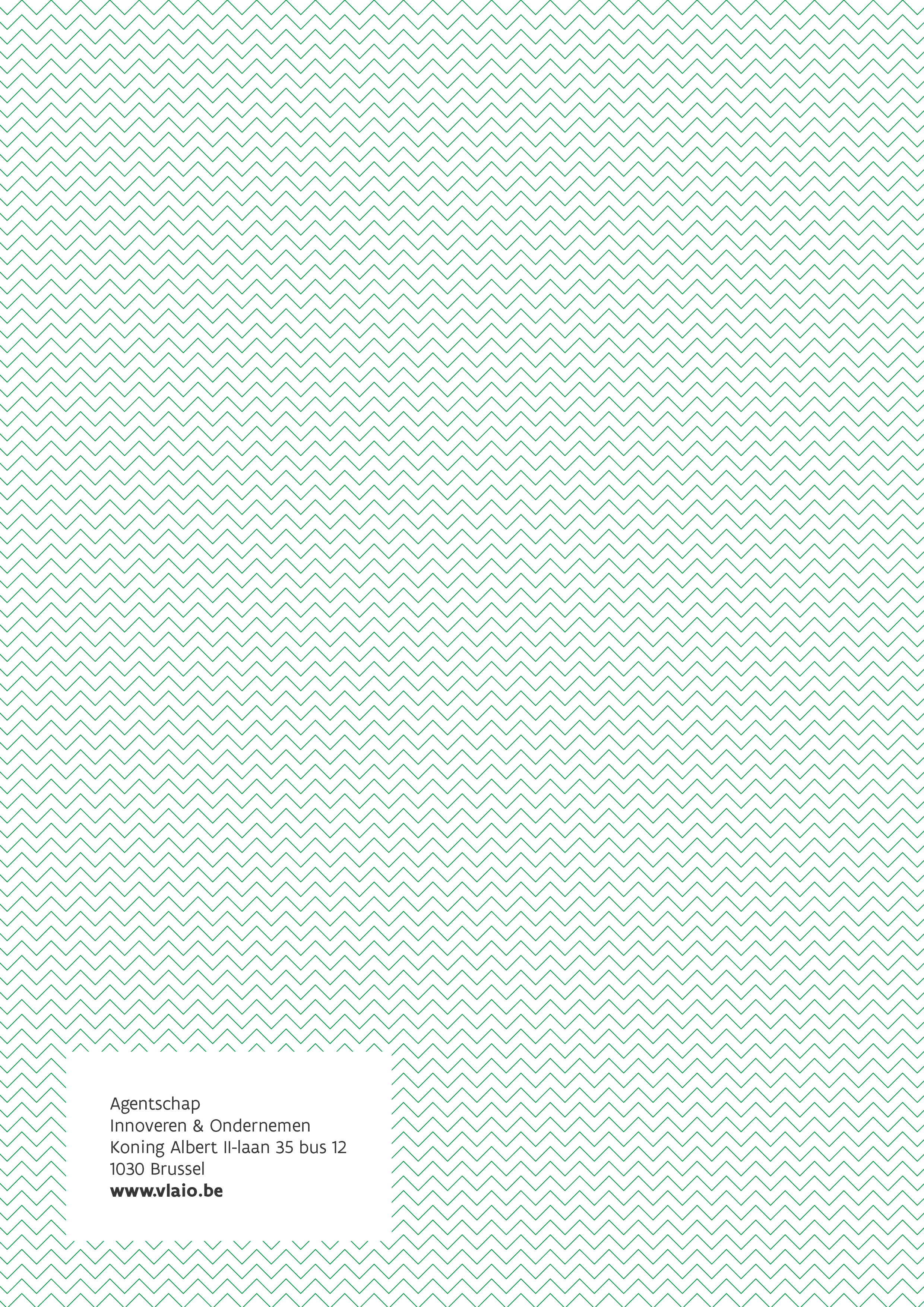 Er wordt telkens aangegeven wie de gegevens best invult. De indiening van de aanvraag gebeurt via de hoofdaanvrager die alle gegevens bundelt.Dit deel dient door de hoofdaanvrager ingevuld te worden.TitelStartdatum project (gepland)	ten vroegste op de 1e van de maand na indiening van de aanvraag bij het Agentschap Innoveren & OndernemenDuur van het projectmaximaal 1 jaarTotale projectkostTotaal aantal mensmaandenGevraagde subsidie (+ subsidiepercentage)maximaal 100.000 €Is voor dit project, of onderdelen ervan, subsidie aangevraagd of verstrekt door een andere overheid (Vlaams, Federaal of Europees)?Is voor dit project, of onderdelen ervan, subsidie aangevraagd of verstrekt door een andere overheid (Vlaams, Federaal of Europees)?Zo ja, geef het gevraagde of verkregen subsidiebedragContactpersoon bij de clusterorganisatiesDit deel dient door de hoofdaanvrager ingevuld te worden.Dit deel wordt ingevuld door de hoofdaanvrager. Indien de aanvrager ook als uitvoerder wenst op te treden, geef dit duidelijk aan. De hoofdaanvrager stelt een contactpersoon (projectleider) aan. De intentieverklaring moet ondertekend worden door een persoon die gemachtigd is om contractuele verbintenissen af te sluiten in naam van de organisatie.Titel van het projectOrganisatieOrganisatie treedt op als hoofd-aanvrager   hoofd-aanvrager & -uitvoerderNaam van de contactpersoonFunctieDepartement/AfdelingAdres Adres Tele-mailProjectkost hoofdaanvragerTotaal aantal mensmaanden hoofdaanvragerIndien beroep gedaan wordt op onderaannemer(s)(*): Indien beroep gedaan wordt op onderaannemer(s)(*): Indien beroep gedaan wordt op onderaannemer(s)(*): Naam AdresKost onderaannemerDit deel wordt ingevuld door elke organisatie die medeaanvrager is voor financiële steun. De intentieverklaring moet ondertekend worden door een persoon die gemachtigd is om contractuele verbintenissen af te sluiten in naam van de organisatie. Voor elke medeaanvrager wordt een ondertekende intentieverklaring bijgevoegd. Titel van het projectOrganisatieOrganisatie treedt op als  Mede-aanvrager   Mede-aanvrager & -uitvoerderNaam van de contactpersoonFunctieDepartement/AfdelingAdres Adres Tele-mailProjectkost medeaanvragerTotaal aantal mensmaanden medeaanvragerIndien beroep gedaan wordt op onderaannemer(s)(*): Indien beroep gedaan wordt op onderaannemer(s)(*): Indien beroep gedaan wordt op onderaannemer(s)(*): Naam AdresKost onderaannemerDit deel is enkel in te vullen zo de clusterorganisatie niet optreedt als hoofd- of mede-aanvrager van het project. De intentieverklaring moet ondertekend worden door een persoon die gemachtigd is om contractuele verbintenissen af te sluiten in naam van de organisatie. Voor elke clusterorganisatie wordt een ondertekende intentieverklaring bijgevoegd. Titel van het projectOrganisatieNaam van de contactpersoonFunctieAdres Adres Tele-mailDit deel wordt enkel ingevuld indien de aanvragende organisaties verschillen van de uitvoerende organisaties. De intentieverklaring moet ondertekend worden door een persoon die gemachtigd is om contractuele verbintenissen af te sluiten in naam van de organisatie. Voor elke uitvoerder wordt een ondertekende intentieverklaring bijgevoegd. Titel van het projectOrganisatieNaam van de contactpersoon FunctieDepartement/AfdelingAdresAdresTele-mailProjectkost (mede)uitvoerderTotaal aantal mensmaanden (mede) uitvoerderIndien beroep gedaan wordt op onderaannemer(s)(*): Indien beroep gedaan wordt op onderaannemer(s)(*): Naam AdresKost onderaannemerDit deel dient ingevuld te worden door de hoofdaanvrager, in samenspraak met de medeaanvrager(s) en eventuele andere onderzoekspartners/uitvoerders. WP nummer:WP nummer:beginmaand:beginmaand:duurtijd:(maand)duurtijd:(maand)totaal aantal mensmaanden:totaal aantal mensmaanden:Titel:Titel:Werkpakketleider:Werkpakketleider:Betrokken partner:Betrokken partner:Partner 1Partner 1Partner 2Partner 2Partner 2Partner 3Partner 3…………Mensmaanden:Mensmaanden:Onderaannemer(s):Onderaannemer(s):Onderaannemer(s):Onderaannemer(s):Onderaannemer(s):Onderaannemer(s):Onderaannemer(s):Onderaannemer(s):Onderaannemer(s):Onderaannemer(s):Onderaannemer(s):Onderaannemer(s):Onderaannemer(s):Doelstellingen:Geef een korte omschrijving van de doelstelling van dit werkpakket.Doelstellingen:Geef een korte omschrijving van de doelstelling van dit werkpakket.Doelstellingen:Geef een korte omschrijving van de doelstelling van dit werkpakket.Doelstellingen:Geef een korte omschrijving van de doelstelling van dit werkpakket.Doelstellingen:Geef een korte omschrijving van de doelstelling van dit werkpakket.Doelstellingen:Geef een korte omschrijving van de doelstelling van dit werkpakket.Doelstellingen:Geef een korte omschrijving van de doelstelling van dit werkpakket.Doelstellingen:Geef een korte omschrijving van de doelstelling van dit werkpakket.Doelstellingen:Geef een korte omschrijving van de doelstelling van dit werkpakket.Doelstellingen:Geef een korte omschrijving van de doelstelling van dit werkpakket.Doelstellingen:Geef een korte omschrijving van de doelstelling van dit werkpakket.Doelstellingen:Geef een korte omschrijving van de doelstelling van dit werkpakket.Doelstellingen:Geef een korte omschrijving van de doelstelling van dit werkpakket.Taken: beschrijving van de activiteiten, … Een werkpakket kan in verschillende taken opgesplitst worden omwille van de verschillende inhoudelijke aspecten en/of omwille van de omvang van het werkpakket. Taken: beschrijving van de activiteiten, … Een werkpakket kan in verschillende taken opgesplitst worden omwille van de verschillende inhoudelijke aspecten en/of omwille van de omvang van het werkpakket. Taken: beschrijving van de activiteiten, … Een werkpakket kan in verschillende taken opgesplitst worden omwille van de verschillende inhoudelijke aspecten en/of omwille van de omvang van het werkpakket. Taken: beschrijving van de activiteiten, … Een werkpakket kan in verschillende taken opgesplitst worden omwille van de verschillende inhoudelijke aspecten en/of omwille van de omvang van het werkpakket. Taken: beschrijving van de activiteiten, … Een werkpakket kan in verschillende taken opgesplitst worden omwille van de verschillende inhoudelijke aspecten en/of omwille van de omvang van het werkpakket. Taken: beschrijving van de activiteiten, … Een werkpakket kan in verschillende taken opgesplitst worden omwille van de verschillende inhoudelijke aspecten en/of omwille van de omvang van het werkpakket. Taken: beschrijving van de activiteiten, … Een werkpakket kan in verschillende taken opgesplitst worden omwille van de verschillende inhoudelijke aspecten en/of omwille van de omvang van het werkpakket. Taken: beschrijving van de activiteiten, … Een werkpakket kan in verschillende taken opgesplitst worden omwille van de verschillende inhoudelijke aspecten en/of omwille van de omvang van het werkpakket. Taken: beschrijving van de activiteiten, … Een werkpakket kan in verschillende taken opgesplitst worden omwille van de verschillende inhoudelijke aspecten en/of omwille van de omvang van het werkpakket. Taken: beschrijving van de activiteiten, … Een werkpakket kan in verschillende taken opgesplitst worden omwille van de verschillende inhoudelijke aspecten en/of omwille van de omvang van het werkpakket. Taken: beschrijving van de activiteiten, … Een werkpakket kan in verschillende taken opgesplitst worden omwille van de verschillende inhoudelijke aspecten en/of omwille van de omvang van het werkpakket. Taken: beschrijving van de activiteiten, … Een werkpakket kan in verschillende taken opgesplitst worden omwille van de verschillende inhoudelijke aspecten en/of omwille van de omvang van het werkpakket. Taken: beschrijving van de activiteiten, … Een werkpakket kan in verschillende taken opgesplitst worden omwille van de verschillende inhoudelijke aspecten en/of omwille van de omvang van het werkpakket. Taak 1:Taak 2:… Verwachte resultaten en leverbaarheden:Vermeld wat de verwachte concrete resultaten/leverbaarheden zullen zijn. Beschrijf welke mijlpalen/beslissingsmomenten gekoppeld zijn aan dit werkpakket (indien van toepassing) Verwachte resultaten en leverbaarheden:Vermeld wat de verwachte concrete resultaten/leverbaarheden zullen zijn. Beschrijf welke mijlpalen/beslissingsmomenten gekoppeld zijn aan dit werkpakket (indien van toepassing) Verwachte resultaten en leverbaarheden:Vermeld wat de verwachte concrete resultaten/leverbaarheden zullen zijn. Beschrijf welke mijlpalen/beslissingsmomenten gekoppeld zijn aan dit werkpakket (indien van toepassing) Verwachte resultaten en leverbaarheden:Vermeld wat de verwachte concrete resultaten/leverbaarheden zullen zijn. Beschrijf welke mijlpalen/beslissingsmomenten gekoppeld zijn aan dit werkpakket (indien van toepassing) Verwachte resultaten en leverbaarheden:Vermeld wat de verwachte concrete resultaten/leverbaarheden zullen zijn. Beschrijf welke mijlpalen/beslissingsmomenten gekoppeld zijn aan dit werkpakket (indien van toepassing) Verwachte resultaten en leverbaarheden:Vermeld wat de verwachte concrete resultaten/leverbaarheden zullen zijn. Beschrijf welke mijlpalen/beslissingsmomenten gekoppeld zijn aan dit werkpakket (indien van toepassing) Verwachte resultaten en leverbaarheden:Vermeld wat de verwachte concrete resultaten/leverbaarheden zullen zijn. Beschrijf welke mijlpalen/beslissingsmomenten gekoppeld zijn aan dit werkpakket (indien van toepassing) Verwachte resultaten en leverbaarheden:Vermeld wat de verwachte concrete resultaten/leverbaarheden zullen zijn. Beschrijf welke mijlpalen/beslissingsmomenten gekoppeld zijn aan dit werkpakket (indien van toepassing) Verwachte resultaten en leverbaarheden:Vermeld wat de verwachte concrete resultaten/leverbaarheden zullen zijn. Beschrijf welke mijlpalen/beslissingsmomenten gekoppeld zijn aan dit werkpakket (indien van toepassing) Verwachte resultaten en leverbaarheden:Vermeld wat de verwachte concrete resultaten/leverbaarheden zullen zijn. Beschrijf welke mijlpalen/beslissingsmomenten gekoppeld zijn aan dit werkpakket (indien van toepassing) Verwachte resultaten en leverbaarheden:Vermeld wat de verwachte concrete resultaten/leverbaarheden zullen zijn. Beschrijf welke mijlpalen/beslissingsmomenten gekoppeld zijn aan dit werkpakket (indien van toepassing) Verwachte resultaten en leverbaarheden:Vermeld wat de verwachte concrete resultaten/leverbaarheden zullen zijn. Beschrijf welke mijlpalen/beslissingsmomenten gekoppeld zijn aan dit werkpakket (indien van toepassing) Verwachte resultaten en leverbaarheden:Vermeld wat de verwachte concrete resultaten/leverbaarheden zullen zijn. Beschrijf welke mijlpalen/beslissingsmomenten gekoppeld zijn aan dit werkpakket (indien van toepassing)Elke aanvrager vult een projectbegroting in. De hoofdaanvrager sommeert de gegevens en bundelt de projectbegrotingen. De hoofdaanvrager bundelt de bijlagen. 